Role on the wallContent Domain: 2b, 2dFrom reading pages 134-135, complete a role on the wall for the character Victor. Outside – Appearance 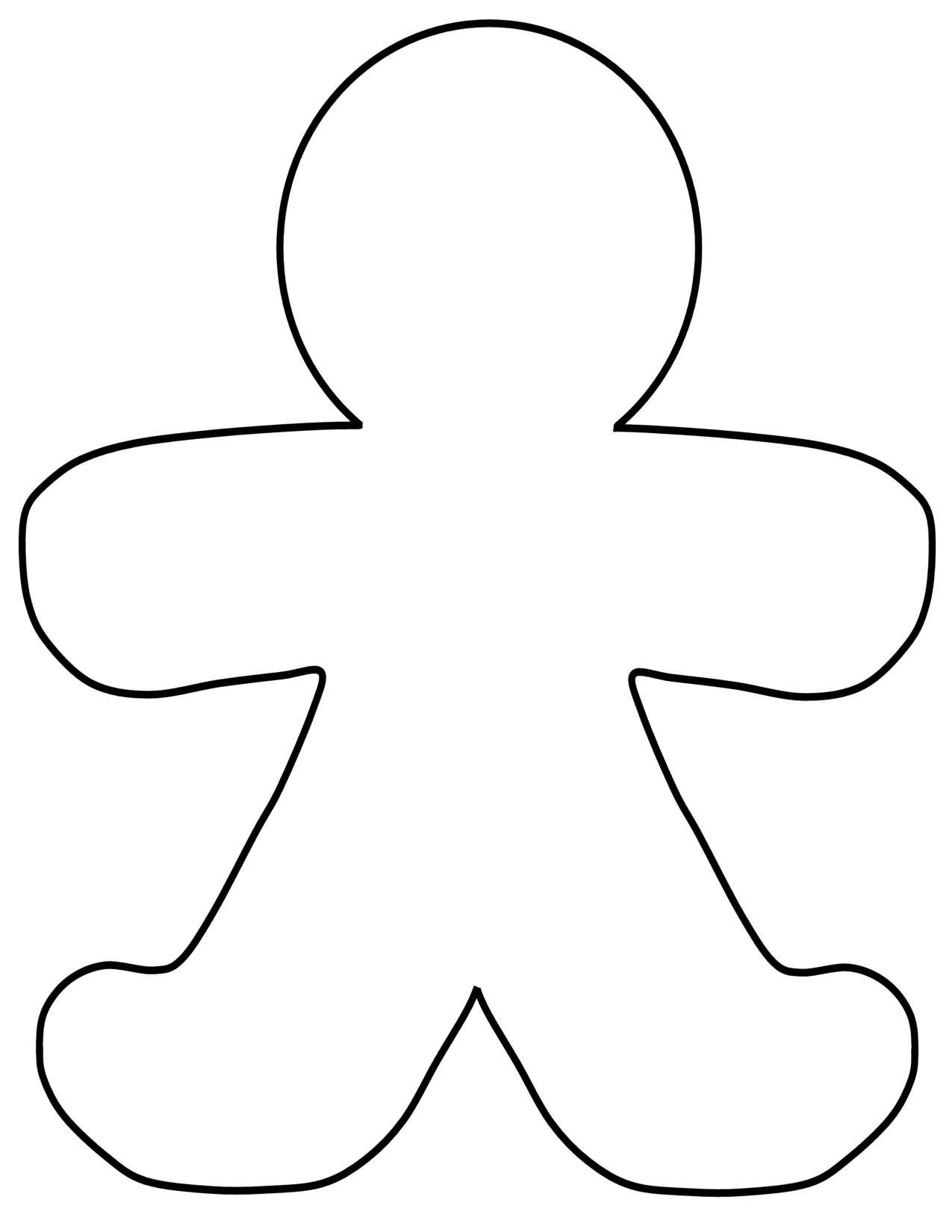 Inside – Personality 